РЕГИОНАЛЬНАЯ АССОЦИАЦИЯ «СТРОИТЕЛИ ТПП РБ»г. Улан-Удэ, ул. Ленина ,д.25, тел 8(3012)21-71-88, e-mail:sro@tpprb.comСРО  РЕГИОНАЛЬНАЯ АССОЦИАЦИЯ «СТРОИТЕЛИ ТПП РБ» ПРОТОКОЛ № 10Правления  СРО Региональной ассоциации «Строители ТПП РБ»Дата заседания: «20» марта 2020 г.Место заседания: г. Улан-Удэ, ул. Ленина, 25.Время начала заседания: «13» часов «00» минут Время окончания заседания: «14» часов «30» минут.Форма: очная.Присутствовали члены Правления Региональной ассоциации «Строители ТПП РБ» (далее – Ассоциация):  Доржиев Г.Ю.,  Байминов  В.Н. Цыренов Н.Г., Хусаев В.И, Гусляков В.А. Степанов М.Ю.,  Матхеев С.С. , Михеев А.Т. Отсутствовали: - Гармаев А.Б.Кворум для проведения заседания Правления  СРО РА «Строители ТПП РБ» имеется, Правление правомочно принимать решения.Приглашенные лица:Директор Елисафенко Владимир Леонидович;Секретарь заседания Правления    Кочетова  Лидия ВасильевнаПОВЕСТКА ДНЯ ЗАСЕДАНИЯ ПРАВЛЕНИЯ:1.Обсуждение Плана первоочередных  мероприятий (действий) по обеспечению устойчивого развития экономики в условиях ухудшения ситуации в связи с распространением  коронавирусной инфекции, утвержденного  Председателем  Правительства РФ от 17.03.2020г. № 2182п-П13, в том числе  мероприятий, направленных на поддержку строительной отрасли в республике.2.Информация об организациях, подлежащих исключению из членов СРО, на основании представленных документов Дисциплинарного Комитета СРО (Протокол ДК № 04/2020 от 19.03.2020) По вопросу   1   повестки дня : Обменявшись мнениями, решили   подготовить письмо на Первого заместителя Председателя Правительства  Республики Бурятия Зураева И.И., в котором   отобразить предложения, направленные на поддержку строительной отрасли. Срок исполнения -21.03.2020Голосовали:  «за»  -  8   голосов, «против» - нет, «воздержался» - нетРешение принято единогласно.По вопросу   2   повестки дня :Слушали Директора  СРО   РА «Строители ТПП РБ»  Елисафенко В.Л., который  доложил об открытии дисциплинарного производства по вопросам нарушений условий членства, стандартов и правил саморегулирования, по результатам внеплановых проверок в отношении следующих организаций – членов Ассоциации (основание решение Дисциплинарного комитета  (Протокол ДК № 2-2020 от 17.02.2020):   Дисциплинарным Комитетом  данное делопроизводство в течении месяца  закончено. Всем выше обозначенным организациям были  выданы  предписания об устранении выявленных нарушений, нарушения не  устранены. Предложил  рассмотреть вопрос об исключении этих организаций из членов СРО.Решили по 2 вопросу : Обсудив  список организаций, рекомендованных Дисциплинарным Комитетом на исключение, решили:- не исключать из членов СРО ООО «Сити-строй» и ООО СК «Сити-строй», учитывая финансовое положение этих  организаций в связи с ситуацией долевого строительства.  Предоставить им возможность в течении месяца  устранить замечания Контрольного комитета. Контрольному комитету совместно с Дисциплинарным комитетом проконтролировать исполнение   выявленных нарушений.-   исключить из членов СРО  семь  организаций  на основании решения Дисциплинарного комитета, как  членов, не устранивших  нарушений, выявленных Контрольным Комитетом  и не выполняющих условий членства, стандартов и правил саморегулирования. Голосовали:  «за»  -  8   голосов, «против» - нет, «воздержался» - нетРешение принято единогласно.Повестка дня исчерпана. Предложений и дополнений в повестку дня собрания не поступило. Заседание Правления объявляется закрытым.  Директор                                                           Елисафенко  В.Л.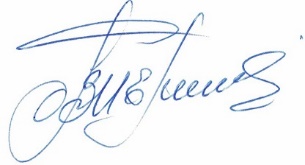 Секретарь заседания Правления                                                  Кочетова Л.В. №№Наименование предприятияДокументы, составляющие дело о применении мер дисциплинарного воздействия1ООО «Сити-строй» ИНН 0323339584Акт № КК 1/2020 от 10.02.2020г.2ООО СК «Сити-строй» ИНН 0323826531Акт № КК 2/2020 от 10.02.2020г.3ООО «ТСК» (Торгово-строительная компания) ИНН  0326513495Акт № КК 3/2020 от 10.02.2020г.4ООО «Востоктрансстрой»  ИНН  0326553586Акт № КК 5/2020 от 10.02.2020г.5ООО ТК «СТИМ» ИНН 0323400768Акт № КК 6/2020 от 10.02.2020г.6ООО «Закаменский ДРСУч» ИНН 0307033101Акт № КК 8/2020 от 10.02.2020г.7ООО «АртГрупп»ИНН 0323348620Акт № КК 9/2020 от 10.02.2020г.8ООО «ВС-строй»ИНН 0326551821Акт № КК 10/2020 от 10.02.2020г.9ООО «СКД-007»ИНН 0326040721Акт № КК 11/2020 от 10.02.2020г.10ООО СТК «Азимут»ИНН 0323121644Акт № КК 12/2020 от 10.02.2020г.11ООО «Замрост»ИНН 0326550627Акт № КК 13/2020 от 10.02.2020г.№№Наименование организации1ООО «ТСК» (Торгово-строительная компания) ИНН  03265134952ООО ТК «СТИМ» ИНН 03234007683ООО «Закаменский ДРСУч» ИНН 03070331014ООО «АртГрупп»ИНН 03233486205ООО «ВС-строй»ИНН 03265518216ООО «СКД-007»ИНН 03260407217ООО СТК «Азимут»ИНН 0323121644